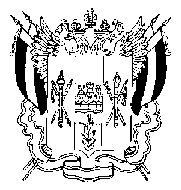 ТЕРРИТОРИАЛЬНАЯ ИЗБИРАТЕЛЬНАЯ КОМИССИЯНЕКЛИНОВСКОГО РАЙОНА РОСТОВСКОЙ ОБЛАСТИПОСТАНОВЛЕНИЕ13 августа 2019 г.                                                                                № 107-2с. ПокровскоеВ соответствии с частью25 статьи 56 Областного закона от 12.05.2016 № 525-ЗС«О выборах и референдумах в Ростовской области», в целях организации передачи полиграфической организацией избирательных бюллетеней для голосования на дополнительных выборах Собрания депутатов Натальевского сельского поселения по Натальевскому одномандатному избирательному округу № 10 членам Территориальной избирательной комиссии Неклиновского района с правом решающего голоса и уничтожения лишних избирательных бюллетеней (при их выявлении)Территориальная избирательная комиссия Неклиновского района ПОСТАНОВЛЯЕТ:1. Определить место и время передачи полиграфической организацией избирательных бюллетеней для голосования на дополнительных выборах депутатов Собрания депутатов Натальевского сельского поселения четвертого созыва по Натальевскому избирательному округу № 10 членам Территориальной избирательной комиссии Неклиновского района и уничтожения лишних избирательных бюллетеней - г.Ростов-на-Дону, ул. Юфимцева 17/18 (ООО «ТАЛЕР») в 10.00 часов 20 августа 2019 года, 2. Рабочей группе Территориальной избирательной комиссии Неклиновского района по контролю за изготовлением и передачей избирательных бюллетеней для голосования на дополнительных выборах депутата Собрания депутатов Натальевского сельского поселения четвертого созыва по Натальевскому одномандатному избирательному округу № 10:2.1. Обеспечить своевременное получение избирательных бюллетеней и уничтожение лишних избирательных бюллетеней (при их выявлении).2.2. Ознакомить зарегистрированных кандидатов в депутаты Собрания депутатов Натальевского сельского поселения четвертого созыва по Натальевскому одномандатному избирательному округу № 10 по соответствующим избирательным округам с настоящим постановлением.3. Разместить настоящее постановление на сайте Территориальной избирательной комиссии Неклиновского района в информационно-телекоммуникационной сети «Интернет».4. Контроль за исполнением настоящего постановления возложить на председателя территориальной избирательной комиссии А.В. Третьякова.Председатель комиссии			А.В. Третьяков		Секретарь комиссии                                    Н.А. ХарченкоО месте и времени передачи членам Территориальной избирательной комиссии Неклиновского района с правом решающего голоса и уничтожения лишних избирательных бюллетеней для голосования на дополнительных выборах депутата Собрания депутатов Натальевского сельского поселения четвертого созыва по Натальевскому одномандатному избирательному округу № 10